Lunes, 27 de febrero del 2023Arranque de campaña de prevención y combate de Incendios Forestales 2023.       Villa Purificación, Jalisco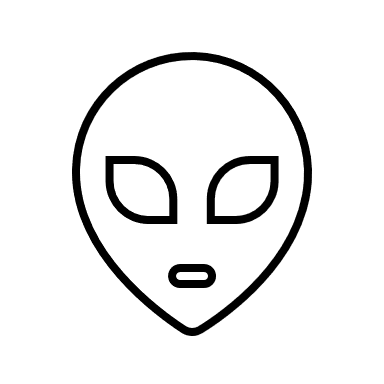 FEBREROFEBREROFEBREROFEBREROFEBREROFEBREROFEBREROLMMJVSD12345678910111213141516171819202122232425262728